 St Thomas More Catholic Voluntary Academy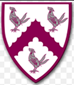 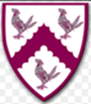 Personal Development and Safeguarding Curriculum OverviewWe recognise that safeguarding teaching needs may arise at different points in the year due to individual, school, local, national or worldwide events. Staff will be flexible in teaching to ensure that any additional or specific needs in teaching of safeguarding are met. PSHE Curriculum Overview: Year Group 'What is not covered in TenTen’Life to the Full (Ten Ten)Advent 1Advent 2Lent 1Lent 2Pentecost 1Pentecost 2Mission Statement: Love One Another As I Have Loved YouLove One Another As I Have Loved YouLove One Another As I Have Loved YouLove One Another As I Have Loved YouLove One Another As I Have Loved YouLove One Another As I Have Loved YouWhole School Themes and EventsMission statement, Vision and Values Assembly Cafod Family Fast day Foodbank – HarvestVisit by ‘UK Parliament’ Black History MonthFirework safety Antibullying week Diwali Assembly Windrush assembly- Yr5Earth DayWorld book dayChildren’s mental health week Lenten FundraisingHealthy lunchboxesScience week Fair trade fortnightCAFODQueen Platinum Jubliee Local Community Litter picking One World Day (Cycle 1)Diversity Day (Cycle 2)Well-being week Water safety talkSports Day Vocations weekRestorative ApproachBeing ‘Restorative’ focuses on building positive relationships based on respect and fairness. In turn this creates a community that is supportive, accountable and respectful. We believe that every individual is responsible for their own behaviour. See Behaviour PolicyBeing ‘Restorative’ focuses on building positive relationships based on respect and fairness. In turn this creates a community that is supportive, accountable and respectful. We believe that every individual is responsible for their own behaviour. See Behaviour PolicyBeing ‘Restorative’ focuses on building positive relationships based on respect and fairness. In turn this creates a community that is supportive, accountable and respectful. We believe that every individual is responsible for their own behaviour. See Behaviour PolicyBeing ‘Restorative’ focuses on building positive relationships based on respect and fairness. In turn this creates a community that is supportive, accountable and respectful. We believe that every individual is responsible for their own behaviour. See Behaviour PolicyBeing ‘Restorative’ focuses on building positive relationships based on respect and fairness. In turn this creates a community that is supportive, accountable and respectful. We believe that every individual is responsible for their own behaviour. See Behaviour PolicyBeing ‘Restorative’ focuses on building positive relationships based on respect and fairness. In turn this creates a community that is supportive, accountable and respectful. We believe that every individual is responsible for their own behaviour. See Behaviour PolicyBritish ValuesD- DemocracyIL- Indidivual LibertyMR- Mutual RespectRoL- Rule of LawT- ToleranceDemocracy (Visit by ‘UK Parliament’)Voting school council. DHouse Captain voting DClass charter  D, ILSHINE and MORE assembly- RoLIndividual LibertyMutual RespectRule of LawToleranceRevisit all British ValuesYear 5 Come and See – Freedom and ResponsibilityUnderstanding of technology & MediaSee computing LT planWarning Zone- Year 6Internet safety week Ukraine discussionEco-teamWeekly Travel TrackerWeekly Travel TrackerEco Focus Week/Laudato Si’Eco team trip to St PaulsRecycling schemeWeekly Travel TrackerWeekly Travel TrackerFair Trade Bake SaleWeekly Travel TrackerWeekly Travel TrackerWider opportunitiesPortuguese club Young Voices ChoirSports eventsRocksteadyScience club with AbiVisiting drama / theatre / musiciansYoung Voices ChoirMenphysBriars Y6World Youth Fun Day (NDCYS)Sports eventsRocksteadyF2 and KS1 PlayAble Writers Day Upper KS2Whole school Pantomime Science club More able writers- KS2 at Holy CrossCross countrySports eventsRocksteadyYoung Voices ChoirSports eventsRocksteadyScience Week – Abi Davis (Science Capital)Y5 – St Paul’s Beauty and the Beast TripYoung voices ChoirSports eventsRocksteadySports eventsRocksteadyY6 PlayTransition Day (Y5s and Y6)Vocation DayF2 and KS1 - TripsPupil wider safetyY6 SwimmingWarning Zone- Year 6Y6 SwimmingOnline safetySustrans Walk and wheel event 21.3.22-1.4.22Y5 SwimmingRSHE Bikeability – Year 6 Road SafetyPhysical and mental healthWellbeing thought of the weekWellbeing thought of the weekWellbeing thought of the weekWellbeing thought of the weekWellbeing thought of the weekWellbeing thought of the weekCitizenshipClass LibrarianCurrent affairsFirst News Y2- KS2Poppy AppealBriars Y6Class LibrarianCurrent affairsFirst News Y2-KS2World youth fun day- Class LibrarianCurrent affairsFirst News Y2-KS2Class LibrarianCurrent affairsFirst News Y2-KS2Class LibrarianCurrent affairsFirst News Y2-KS2Class LibrarianCurrent affairsFirst News Y2-KS2Economic wellbeingLearning behavioursNational Careers weekGrow a PoundParental EngagementWeekly class dojo updateClass ServiceWeekly class dojo updateChristmas FairClass ServiceWeekly class dojo updateFather’s Celebration Assembly- KS1Class ServiceWeekly class dojo updateMother's Day Service – F2Class ServiceParents EveningWeekly class dojo updateF2 New parents meetingClass ServiceWeekly class dojo updateSummer fairClass ServiceSafeguardingOur school-where to go for lunch etc.Washing hands. How to line up sensiblySafe use of classroom resources.Trusted adults in schoolNSPCC pantsStranger DangerHalloween SafetyFire safety (Bonfire night).Flu VaccinationAnti-bullying week.Black History MonthInternet Safety DayStranger DangerKeeping Safe outdoorsWater SafetySun SafetyOrdo ThemesWelcomeCreationEncounterBelonging Learning Inclusion Rosary Diversity Individuality HolinessGivingYouthKingdomHopePeaceJoyEpiphanyDiscipleshipInspireChallengeCareHealingMercyForgivenessPrayerFastingAlmsgiving SacrificeJourneyMissionary discipleshipFaithVocationWitnessExamplePentecostPietyKnowledgeUnderstanding Wisdom Chaplaincy TeamWeekly collective worshipHarvestWeekly collective worshipWeekly collective worshipWeekly collective worshipWeekly collective worshipWeekly collective worshipAdvent 1Advent 2Lent 1Lent 2Pentecost 1Pentecost 2EYFSSettling in & learning new routinesRSERSERSEWorking towards ELG (see below)Working towards ELG (see below)Across the year: Self-Regulation - Show an understanding of their own feelings and those of others and begin to regulate their behaviour accordingly. Set and work towards simple goals, being able to wait for what they want and control their immediate impulses when appropriate. Give focused attention to what the teacher says, responding appropriately even when engaged in activity, and show an ability to follow instructions involving several ideas or actions. Managing Self - Be confident to try new activities and show independence, resilience and perseverance in the face of challenge. Explain the reasons for rules, know right from wrong and try to behave accordingly. Manage their own basic hygiene and personal need, including dressing, going to the toilet, and understanding the importance of healthy food choices. Building Relationships – Work and play co-operatively and take turns with others. Form positive attachments to adults and friendships with peers. Show sensitivity to their own and to others’ needs.Across the year: Self-Regulation - Show an understanding of their own feelings and those of others and begin to regulate their behaviour accordingly. Set and work towards simple goals, being able to wait for what they want and control their immediate impulses when appropriate. Give focused attention to what the teacher says, responding appropriately even when engaged in activity, and show an ability to follow instructions involving several ideas or actions. Managing Self - Be confident to try new activities and show independence, resilience and perseverance in the face of challenge. Explain the reasons for rules, know right from wrong and try to behave accordingly. Manage their own basic hygiene and personal need, including dressing, going to the toilet, and understanding the importance of healthy food choices. Building Relationships – Work and play co-operatively and take turns with others. Form positive attachments to adults and friendships with peers. Show sensitivity to their own and to others’ needs.Across the year: Self-Regulation - Show an understanding of their own feelings and those of others and begin to regulate their behaviour accordingly. Set and work towards simple goals, being able to wait for what they want and control their immediate impulses when appropriate. Give focused attention to what the teacher says, responding appropriately even when engaged in activity, and show an ability to follow instructions involving several ideas or actions. Managing Self - Be confident to try new activities and show independence, resilience and perseverance in the face of challenge. Explain the reasons for rules, know right from wrong and try to behave accordingly. Manage their own basic hygiene and personal need, including dressing, going to the toilet, and understanding the importance of healthy food choices. Building Relationships – Work and play co-operatively and take turns with others. Form positive attachments to adults and friendships with peers. Show sensitivity to their own and to others’ needs.Across the year: Self-Regulation - Show an understanding of their own feelings and those of others and begin to regulate their behaviour accordingly. Set and work towards simple goals, being able to wait for what they want and control their immediate impulses when appropriate. Give focused attention to what the teacher says, responding appropriately even when engaged in activity, and show an ability to follow instructions involving several ideas or actions. Managing Self - Be confident to try new activities and show independence, resilience and perseverance in the face of challenge. Explain the reasons for rules, know right from wrong and try to behave accordingly. Manage their own basic hygiene and personal need, including dressing, going to the toilet, and understanding the importance of healthy food choices. Building Relationships – Work and play co-operatively and take turns with others. Form positive attachments to adults and friendships with peers. Show sensitivity to their own and to others’ needs.Across the year: Self-Regulation - Show an understanding of their own feelings and those of others and begin to regulate their behaviour accordingly. Set and work towards simple goals, being able to wait for what they want and control their immediate impulses when appropriate. Give focused attention to what the teacher says, responding appropriately even when engaged in activity, and show an ability to follow instructions involving several ideas or actions. Managing Self - Be confident to try new activities and show independence, resilience and perseverance in the face of challenge. Explain the reasons for rules, know right from wrong and try to behave accordingly. Manage their own basic hygiene and personal need, including dressing, going to the toilet, and understanding the importance of healthy food choices. Building Relationships – Work and play co-operatively and take turns with others. Form positive attachments to adults and friendships with peers. Show sensitivity to their own and to others’ needs.Across the year: Self-Regulation - Show an understanding of their own feelings and those of others and begin to regulate their behaviour accordingly. Set and work towards simple goals, being able to wait for what they want and control their immediate impulses when appropriate. Give focused attention to what the teacher says, responding appropriately even when engaged in activity, and show an ability to follow instructions involving several ideas or actions. Managing Self - Be confident to try new activities and show independence, resilience and perseverance in the face of challenge. Explain the reasons for rules, know right from wrong and try to behave accordingly. Manage their own basic hygiene and personal need, including dressing, going to the toilet, and understanding the importance of healthy food choices. Building Relationships – Work and play co-operatively and take turns with others. Form positive attachments to adults and friendships with peers. Show sensitivity to their own and to others’ needs.Year 1 and 2Cycle AThink Positive KS1 (Twinkle)RSERSEOne World KS1(Twinkle)It’s my bodyKS1 (Twinkle)Aiming High KS1(Twinkle)Year 1 and 2Cycle BSafety First KS1(Twinkle: some)RSERSEDiverse Britain KS1(Twinkle)Diverse Britain KS1(Twinkle)Money Matters KS1 (Twinkle)Year 3 and3/4Cycle AYear 4/5Think Positive LKS2 (Twinkle)Safety First RSERSERSEOne World LKS2(Twinkle)Aiming High LKS2(Twinkle)Year 3 and3/4Cycle BYear 4/5Think Positive LKS2 (Twinkle)Safety First RSERSERSEDiverse Britain LKS2(Twinkle)Money Matters LKS2(Twinkle)Year 5 and 6Cycle AThink Positive UKS2 (Twinkle)RSERSERSEOne World UKS2(Twinkle)Aiming High UKS2(Twinkle)Year 5 and 6Cycle BThink Positive UKS2 (Twinkle)RSERSERSEDiverse Britain UKS2(Twinkle)Grow a PoundMoney Matters UKS2(Twinkle)Health and well-beingLiving in the Wider WorldTen Ten Life to the Full RSE(See below)Economic Well-beingAspirations, work and careerEconomic Well-being: MoneyEYFSKS1LKS2UKS2Advent 21Module 1 – Unit 2Introduction to moduleMod 1 Unit Session 1:I am UniqueMod 1 Unit 2 Session 1:We Don’t Have To Be The SameMod 2 Unit 2 Session 1:Under PressureAdvent 22Mod 1 Unit 2 Session 1I Am MeMod 1 Unit 2 Session 2:Girls and BoysMod 1 Unit 2 Session 2:Respecting Our BodiesMod 2 Unit 2Session 2:Do You Want a Piece of Cake?Advent 23Mod 1 Unit 2 Session 2Heads, Shoulders, Knees and ToesMod 1 Unit 2 Session 3 & 4 Clean & HealthyMod 1 Unit 2 Session 3 (Yr4+) 
What is Puberty?Mod 2 Unit 2 Session 3:Self-TalkAdvent 24Mod 1 Unit 2 Session 3Ready Teddy?Mod 1 Unit 2 Session 3 & 4 Clean & HealthyMod 1 Unit 2 Session 4 (Yr4+)Changing BodiesMod 2 Unit 3 Session 1:Sharing Isn’t Always CaringAdvent 25Mod 1 Unit 3Introduction to moduleMod 1 Unit 3 Session 1:Feelings, Likes and DislikesMod 2 Unit 3 Session 2:CyberbullyingAdvent 26Mod 1 Unit 3 Session 1I Like, You Like, We All Like!Mod 1 Unit 3 Session 2:Feeling Inside OutMod 2 Unit 3 Session 3:Types of AbuseAdvent 27Mod 1 Unit 3 Session 2Good Feelings, Bad FeelingsMod 1 Unit 3 Session 3:Super Susie Gets AngryMod 2 Unit 3 Session 4:Impacted LifestylesAdvent 28Mod 1 Unit 3 Session 3Let's Get RealAdvent 2Lent 11Module 1 – Unit 4 Introduction to moduleMod 1 Unit 4 Session 1:The Cycle of LifeMod 1 Unit Session 1:What Am I Feeling?Mod 1 Unit 3 Session 4:Seeing Stuff OnlineLent 12Mod 1 Unit 4 Session 1Growing UpMod 2 Unit 2 Session 1:Special People                  Session 2:Mod 1 Unit 3Session 2:What Am I Looking At?Mod 1 Unit 4 Session 1:Making Babies (P1)Lent 13Module 2 – Unit 2Introduction to ModuleMod 2 Unit 2 Treat Others Well…Mod 1 Unit 3Session 3:I Am Thankful!Mod 1 Unit 4 Session 2:Making Babies (Pt2)*Optional. See your Programme Coordinator     Not Covered at STMLent 14Mod 2 Unit 2 Session 1Who’s Who?Mod 2 Unit 2 Session 3:…and Say SorryMod 1 Unit Session 1 (Yr4+):Life CyclesBereavementResource:A Time for EverythingMod 1 Unit 4 Session 3:MenstruationBereavementResource:A Time for EverythingLent 15Mod 2 Unit 2 Session 2You’ve Got a Friend in MeMod 2 Unit 3 Session 1:Being SafeMod 2 Unit 2 Session 1:Friends, Family and OthersMod 1 Unit 2 Session 1:Gifts and TalentsLent 16Mod 2 Unit 2 Session 3Forever FriendsMod 2 Unit 3Session 2:Good Secrets & Bad SecretsMod 2 Unit 2 Session 2:When Things Feel BadMod 1 Unit 2 Session 2:Girls’ Bodies1Mod 2 Unit 3Introduction to moduleMod 2 Unit 3Session 3:  Physical ContactMod 2 Unit 3 Session 1:Sharing OnlineMod 1 Unit 2 Session 3:Boys’ Bodies2Mod 2 Unit 3 Session 1Safe Inside and OutMod 2 Unit 3 Session 4:Harmful SubstancesMod 2 Unit 3 Session 2:Chatting OnlineMod 1 Unit 2 Session 4:Spots and Sleep3Mod 2 Unit 3 Session 2My Body, My RulesMod 2 Unit 3 Session 5:Can You Help Me?(can be split into 2)Mod 2 Unit 3 Session 3:Safe in My BodyMod 1 Unit 3 Session 1:Body Image4Mod 2 Unit 3 Session 3Feeling PoorlyMod 3 Unit 2 Session 1:The CommunitiesWe Live InMod 2 Unit 3 Session 4:Drugs, Alcohol and TobaccoMod 1 Unit 3 Session 2:Peculiar Feelings5Mod 2 Unit 3 Session 4:People Who Help UsMod 2 Unit 3 Session 5:First Aid HeroesMod 1 Unit 3 Session 3:Emotional Changes6Mod 3 UnitMe, You, Us*NEW*Mod 3 Unit 2 Session 1:How Do I LoveOthers?Mod 3 Unit 2Session 1 :Reaching OutPentecost 11Mod 3 UnitSession 1Me, You, Us*NEW*Mod 1 Unit 2 Session 3 (Yr4+) 
What is Puberty?Pentecost 12Mod 1 Unit 2 Session 4 (Yr4+)Changing Bodies